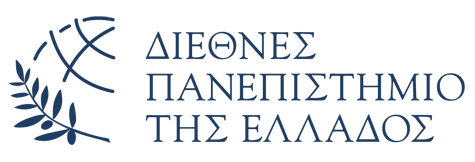 ΔΙΕΘΝΕΣ ΠΑΝΕΠΙΣΤΗΜΙΟ ΤΗΣ ΕΛΛΑΔΟΣ	ΣΧΟΛΗ ΟΙΚΟΝΟΜΙΑΣ & ΔΙΟΙΚΗΣΗΣΤΜΗΜΑ ΔΙΟΙΚΗΣΗΣ ΟΡΓΑΝΙΣΜΩΝ,ΜΑΡΚΕΤΙΝΓΚ & ΤΟΥΡΙΣΜΟΥ                          ΑΙΤΗΣΗ ΓΙΑ ΕΝΑΡΞΗ ΠΡΑΚΤΙΚΗΣ ΑΣΚΗΣΗΣA/M___________ΕΠΩΝΥΜΟ___________________________ΟΝΟΜΑ____________ΟΝΟΜΑ ΠΑΤΕΡΑ______________ ΟΝΟΜΑ ΜΗΤΕΡΑΣ____________Δ/ΝΣΗ________________________________________________ΠΟΛΗ_______________Τ.Κ. ________ ΤΗΛ. ΣΤΑΘΕΡΟ __________ ΚΙΝΗΤΟ_______________ mail: ___________________________ΑΚΑΔ. ΕΤΟΣ ΕΙΣΑΓΩΓΗΣ _________________ΕΞΑΜ._____________ΕΠΩΝΥΜΙΑ ΕΠΙΧΕΙΡΗΣΗΣ _______________________________________________________________________________________ΕΠΩΝΥΜΙΑ ΕΠΙΧΕΙΡΗΣΗΣ (ΣΤΑ ΑΓΓΛΙΚΑ)___________________________________________________________________________ΤΗΛ. ΕΠΙΧΕΙΡΗΣΗΣ: _____________________________________                                                                  ΥΠΟΓΡΑΦΗ ΦΟΙΤΗΤΗ/ΤΡΙΑΣΣΥΜΠΛΗΡΩΝΕΤΑΙ ΑΠΟ ΤΗ ΓΡΑΜΜΑΤΕΙΑΕΧΕΙ ΣΥΜΠΛΗΡΩΣΕΙ ΤΙΣ ΠΡΟΫΠΟΘΕΣΕΙΣ             ΝΑΙ         -        ΟΧΙΑΡ. ΠΡΩΤ.:ΔΟΜΤΦ.Σ________ΗΜΕΡ.: ________________